ПРОТОКОЛ №2проведения публичных слушаний по проекту решения  «О бюджете муниципального района «Большесолдатский район» Курской области на 2021год и плановый период 2022 и 2023 годов     с. Большое Солдатское                                                                              02 декабря 2020 г.Место проведения -  малый зал  Администрации Большесолдатского района Курской области.     Председательствующий на публичных слушаниях – Председатель Представительного Собрания Болшесолдатского района Курской области  Рыбочкин Д.М.             Рыбочкин Д.М.  проинформировал присутствующих о том, что на публичные слушания приглашались и присутствуют заместители Главы Администрации Большесолдатского района, депутаты Представительного Собрания Большесолдатского  района, специалисты Администрации района, специалисты муниципальных казенных учреждений, жители района.      На повестку дня выносится проект решения Представительного Собрания Большесолдатского района Курской области  «О  бюджете  муниципального района «Большесолдатский район» Курской области на 2021год и плановый период 2022 и 2023 годов» размещенный на официальном сайте Администрации Большесолдатского района 16ноября 2020 года.Для проведения публичных слушаний предлагает избрать: 1.     Счетную комиссию;2.     Секретаря публичных слушаний;3.     Утвердить регламент работы.        По формированию счетной комиссии слово предоставляется  Бородиной Н.И., которая предложила создать  счётную комиссию в количестве 2-х человек. Персонально:Петину В.М.– главного специалиста-эксперта Управления экономического развития Администрации Большесолдатского района Курской области;Мезенцеву М.С.–  учитель  МКОУ «Большесолдатская средняя общеобразовательная школа» . Председательствующий  предложил голосовать списком.Голосовали «За» - единогласноПоступило предложение секретарем публичных слушаний избрать – Сабельникову В.А. -  специалиста 1-го разряда Представительного Собрания Большесолдатского района.     Счетная комиссия подсчитывает количество присутствующих на публичных слушаниях: Всего присутствуют 52 человека.     Председательствующий публичных слушаний Рыбочкин Д.М  вносит предложение об утверждении регламента работы.      Предлагается следующий регламент работы: 1. Для доклада  - до 15 минут.2. Для выступлений в прениях предоставлять не более 10 минут.3.Для ответов на вопросы – до 5 минут.      Вопрос ставится на голосование.      Проголосовали единогласноСлушали начальника Управления финансов Администрации Большесолдатского района Т.И. Козлитину, которая проинформировала, чтопроект Решения Представительного Собрания Большесолдатского района  Курской области «О бюджете муниципального района «Большесолдатский район» Курской области на 2021 год и на плановый период 2022 и 2023 годов» (далее - проект Решения) подготовлен в соответствии с Основными направлениями налоговой и бюджетной политики на 2021 год и плановый период 2022 и 2023 годов, прогнозом социально-экономического развития Большесолдатского района, представленного Управлением экономического развития, земельных и имущественных отношений Администрации Большесолдатского района Курской области, изменениями, внесенными в налоговое и бюджетное законодательство, приказами комитета финансов Курской области от 08.09.2020 года № 98н «Об утверждении методики прогнозирования налоговых и неналоговых доходов областного  бюджета и местных бюджетов для построения межбюджетных отношений между областным бюджетом и бюджетами муниципальных образований на 2021 - 2023 годы» и от 27.10.2020 года № 114н «Об утверждении методики планирования бюджетных ассигнований областного  бюджета на 2021 год и на плановый период 2022 и 2023 годов», приказом Управления финансов Администрации Большесолдатского района Курской области от 28.10.2020 года №12 «Об утверждении методики формирования бюджета муниципального района «Большесолдатский район» Курской области на 2021 год и на плановый период 2022 и 2023 годов», а также проектом Закона Курской области «Об областном бюджете на 2021 год и на плановый период 2022 и 2023 годов».Прогнозируемый общий объем доходов бюджета муниципального района»Большесолдатский район» Курской области на 2021год  планируется в сумме 312728,422 тыс. рублей  , в том числе: - налоговых и неналоговых доходов бюджета муниципального района «Большесолдатский район»  Курской области  на 2021 год в сумме      115  111,066 тыс. рублей.  - безвозмездных поступлений в сумме  197 617,356 тыс. рублей.    В проекте Решения на 2022 год объем доходов бюджета муниципального района «Большесолдатский район»  Курской области планируется в сумме 318 822,311 тыс. рублей, в том числе: - налоговых и неналоговых доходов в сумме 108 333,566 тыс. рублей. - безвозмездных поступлений в сумме 210 488,745 тыс. рублей.      В проекте Решения на 2023 год объем доходов бюджета муниципального района «Большесолдатский район»  Курской области планируется в сумме 317 051,527 тыс. рублей, в том числе: - налоговых и неналоговых доходов в сумме 106 972,698 тыс. рублей.   - безвозмездных поступлений в сумме 210 078,829 тыс. рублей.Прогнозирование осуществляется отдельно по каждому виду налога или сбора в условиях хозяйствования района (налогооблагаемая база, индексы промышленного и сельскохозяйственного производства, индексы-дефляторы оптовых цен промышленной продукции, темпы роста (снижения) объемов реализации и индексы-дефляторы цен сельскохозяйственной продукции, объёмы реализации подакцизных товаров, индекс потребительских цен,  фонд заработной платы) по муниципальным образованиям района. Бюджет муниципального района «Большесолдатский район» по расходам сформирован на 2021 год в объеме 315 636,355 тыс. рублей, на 2022 год в объеме 318 822,311 тыс. рублей, на 2023 год в объеме 317 051,527 тыс. рублей.Расходы бюджета муниципального района «Большесолдатский район»  Курской области на 2021-2023 годы сформированы в рамках муниципальных программ а также расходов, не вошедших в муниципальные программы (непрограммных мероприятий).В 2021-2023 годах предполагается к реализации 16 муниципальных программ, в том числе: в 2021 году на общую сумму 288 880,499 тыс. рублей, с учетом средств областного бюджета;в 2022 году на общую сумму 291 878,504 тыс. рублей;в 2023 году на общую сумму 287 404,240 тыс. рублей.Расходы на осуществление непрограммных мероприятий составили в 2021 году 26 755,856 тыс. рублей, в 2022 году – 26943,807 тыс. рублей, в 2023 году – 29647,287 тыс. рублей.     При формировании бюджета на 2021-2023 годы применены общие подходы к расчету бюджетных проектировокСоциально значимые расходы запланированы в полном объеме, расходы по остальным материальным затратам предусмотрены по остаточному принципу. Председательствующий Рыбочкин Д.М. пригласил к обсуждению бюджета на 2021 год и плановый  период 2022-2023 годов присутствующих на публичных слушаниях.Рассмотрев на публичных слушаниях проект решения Представительного Собрания Большесолдатского района Курской области «О бюджета муниципального района «Большесолдатский район» Курской области на 2021год и плановый период 2022 и 2023 годов», и предложения , поступившие в ходе слушаний, решили:Одобрить проект решения Представительного Собрания Большесолдатского района Курской области «О бюджета муниципального района «Большесолдатский район» Курской области на 2021год и плановый период 2022 и 2023 годов» и внести его на рассмотрение очередного  заседания Представительного Собрания.Протокол публичных слушаний  разместить на официальном сайте Администрации Большесолдатского района  Курской области (http://bol.rkursk.r) ( раздел «Нормативно правовые акты» « Представительное Собрание Большесолдатского района»). Председательствующий                                    Д.М. РыбочкинСекретарь                                                            Сабельникова В.А.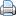 